Приложение 14  Фото 25.  М.С. Шумилов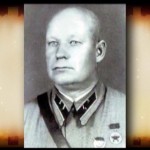 